ЧТО ДЕЛАТЬ, ЕСЛИ ВЫ ЗАМЕТИЛИ ПЕРВЫЕ ПРИЗНАКИ ВЫГОРАНИЯ?Прежде всего, признать, что они есть.Те, кто помогает другим людям, как правило, стремятся отрицать собственные психологические затруднения. Трудно признаться самому себе: «Я страдаю профессиональным выгоранием», «Тем более, что в трудных жизненных ситуациях включаются внутренние неосознаваемые механизмы защиты. Среди них - рационализация, вытеснение травматических событий, «окаменение» чувств тела.Люди часто оценивают эти проявления неверно - как признак собственной «силы». Некоторые защищаются от собственных трудных состояний и проблем при помощи ухода в активность, они стараются не думать о них (помните Скарлетт с ее «Я подумаю об этом завтра»?) и полностью отдают себя работе, помощи другим людям. Помощь другим действительно на некоторое время может принести облегчение. Однако только на некоторое время. Ведь сверхактивность вредна, если она отвлекает внимание от помощи, в которой нуждаетесь вы сами.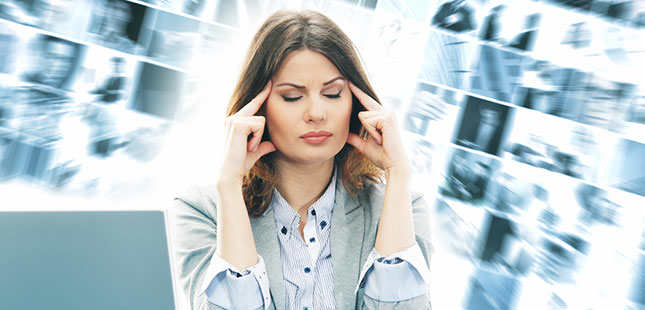 Помните: блокирование своих чувств и активность, выраженная сверхмеры, могут заместить процесс вашего восстановления.Во-первых, ваше состояние может облегчить физическая и эмоциональная поддержка других людей. Не отказывайтесь от нее. Обсудите свою ситуацию с теми, кто, имеет подобный опыт, чувствует себя хорошо.Для профессионала при этом уместна и полезна работа с супервизором - профессионально более опытным человеком, который при необходимости помогает менее опытному коллеге в профессионально-личностном совершенствовании. В запланированный период времени профессионал и супервизор регулярно совместно обсуждают проделанную работу, в ходе такого обсуждения совершается обучение и развитие, которое помогает выйти из выгорания.Во-вторых, во вне рабочее время вам нужно уединение. Для того, чтобы справиться со своими чувствами, вам необходимо найти возможность побыть одному, без семьи и близких друзей.ЧТО НУЖНО И ЧЕГО НЕ НУЖНО ДЕЛАТЬ ПРИ ВЫГОРАНИИ■     НЕ скрывайте свои чувства. Проявляйте ваши эмоции и давайте вашим друзьям обсуждать их вместе с вами.■     НЕ   избегайте   говорить   о   том,   что   случилось.   Используйте   каждую   возможность пересмотреть свой опыт наедине с собой или вместе с другими.■    НЕ позволяйте вашему чувству стеснения останавливать вас, когда другие предоставляют вам шанс говорить или предлагают помощь.■     НЕ ожидайте, что тяжелые состояния, характерные для выгорания, уйдут сами по себе. Если не предпринимать мер, они будут посещать вас в течение длительного времени.■     Выделяйте достаточное время для сна, отдыха, размышлений.■    Проявляйте ваши желания прямо, ясно и честно, говорите о них семье, друзьям и на работе.■     Постарайтесь сохранять нормальный распорядок вашей жизни, насколько это возможно.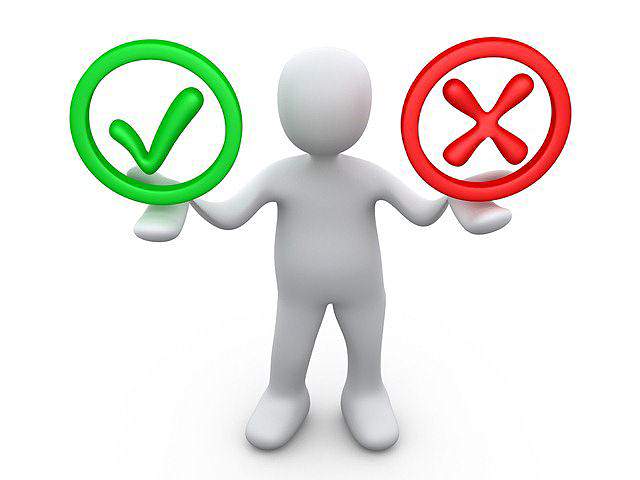 ЗАПОМНИТЕ!■     Никогда не бойтесь попросить о помощи.■     Не волнуйтесь по поводу «глупых» вопросов.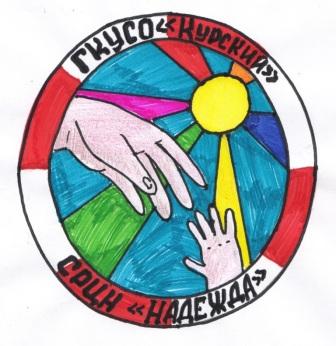 ■     Никто из специалистов не должен быть в изоляции.подготовительной работы становится «расчистка» внутреннего пространства, высвобождающая место для прихода нового, возрождение чувств.Следующий этап профессиональной работы - пересмотр своих жизненных мифов, целей и ценностей, своих представлений и отношения к себе самому, другим людям и к своей работе. Здесь важно принять и укрепить свое «Я», осознать ценность своей жизни; принять ответственность за свою жизнь и здоровье и занять профессиональную позицию в работе. И только после этого шаг за шагом изменяются отношения с окружающими людьми и способы воздействия с ними. Происходит освоение по-новому своей профессиональной роли и других своих жизненных ролей и моделей поведения. Человек обретает уверенность в своих силах. А значит - он вышел из-под действия синдрома эмоционального выгорания и готов успешно жить и работать.         Ставропольский крайКурский районСт. КурскаяУл. Мира, 30            Тел. 8(87964)6- 50-97                                            Факс 8(87964)6-50-96Официальный сайт: nadegda-reabil.ucoz.ruПедагог-психолог отделения социальной реабилитацииБыстрова О.А.ГКУСО «Курский СРЦН «Надежда»Антистрессовая аптечка:ЧТО ДЕЛАТЬ,ЕСЛИ ВЫ ЗАМЕТИЛИ ПЕРВЫЕ ПРИЗНАКИ ВЫГОРАНИЯ?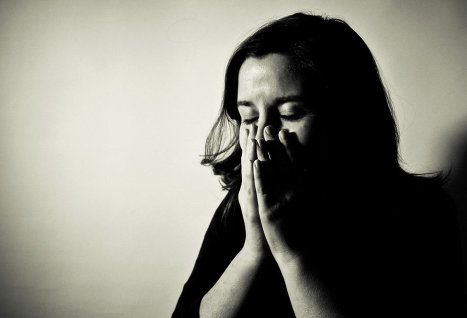 ст. Курская – 2015 год